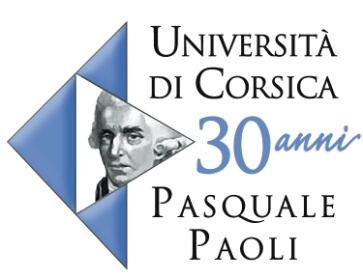 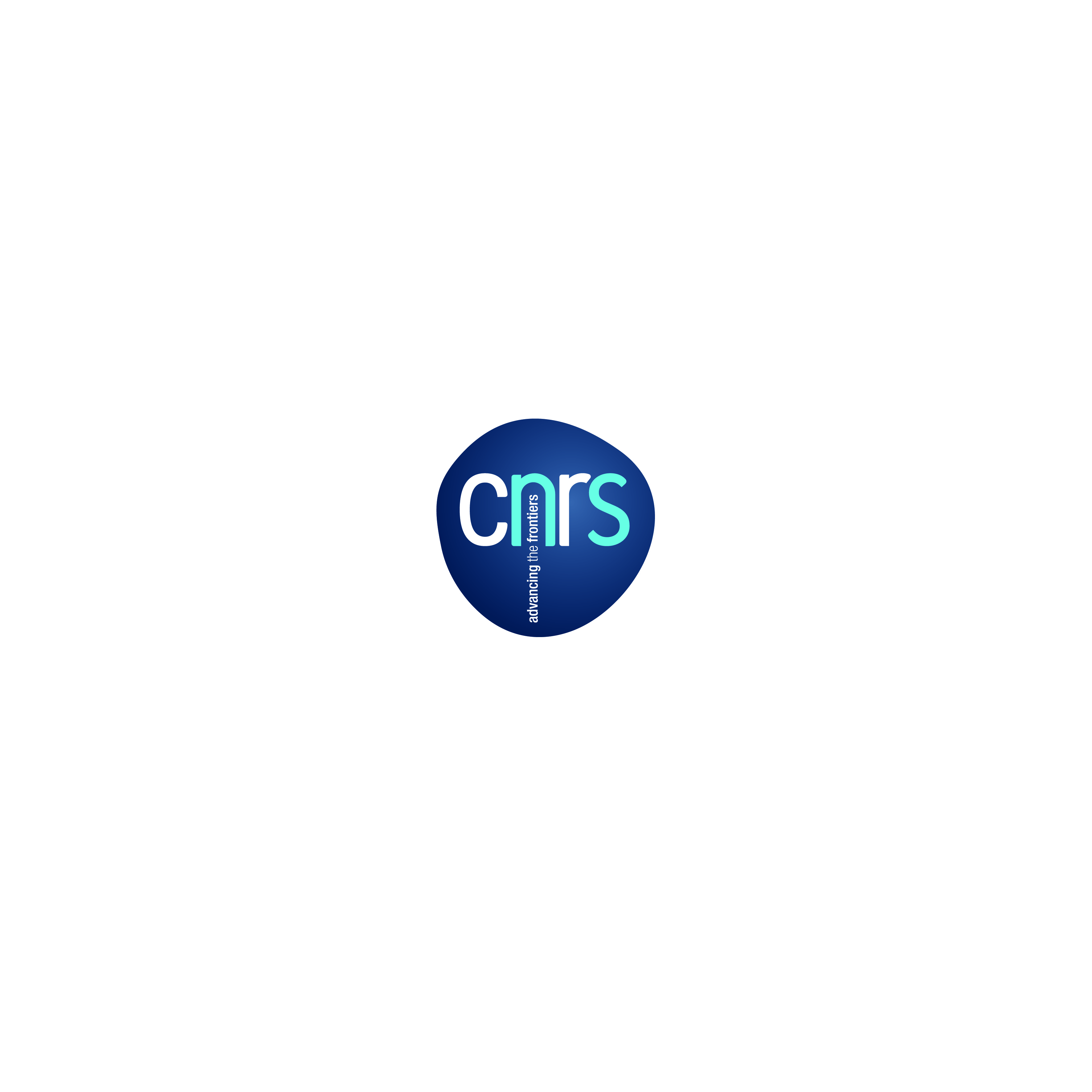 Proposal for a 6 months fixed term contractYear 2013-2014 -  Engineer or equivalentContextThe UMR CNRS 6134 SPE has been working for more than 15 years on forest fire modeling. One of its research areas is the development of measurement devices using vision and allowing the estimation of geometrical characteristics of fire such as its position, speed, area and volume.MissionIn the group « Vision » of the « Forest fire » project, you participate in the development of methods and algorithms for the registration of 3D geometrical data including using multimodal data analysis.Competences, skills requiredEngineer or equivalentimage processing, vision, C++, matlabUniversity of CorsicaThe University of Corsica is a French public university with about 4,400 students.The « Forest fire » Project The « forest fire » project is one of the five projects of the joint unity of research (UMR SPE) “Sciences for the environment” 6134 CNRS – University of Corsica. It includes about twenty researchers in chemistry, physics, computer science, ecology and image processing working on the study and the modeling of forest fires.Salary : 1,439 €/monthLocation : UMR CNRS 6134 SPE - Université de Corse, Campus Grimaldi, 20250 CorteDuration : 6 months between September 2013 and May 2014Contact personDr. Rossi LucileHead of the « vision» groupE-mail : lrossi@univ-corse.frPhone: +33 (0)6 10 48 28 82Websites : http://spe.univ-corse.fr/spip.php?rubrique172 and http://www.firevision.frRequired documents CV and e-mail introducing yourself to lrossi@univ-corse.fr 